Pielikums Nr. 1TEHNISKĀ SPECIFIKĀCIJA2.iepirkuma daļa – Sporta inventāra piegāde Ādažu vidusskolaiPapildinformācija         1. Garantija 2 gadi.		2. Piedāvājumā iekļautajām precēm ir jābūt jaunām un iepriekš nelietotām ar nepieciešamajiem atbilstības sertifikātiem.	3. Sporta inventāru jāpiegādā Pasūtītāja norādītajā adresē.		4. Sporta inventāra piegādes laiks - 25 dienu laikā no līguma noslēgšanas.	5. Piedāvājuma cenā jāiekļauj piegādes izmaksas.Nr.Inventāra nosaukums, aprakstsSkaits (gab.)Krāsa,modelis, artikuls, izmērs, materiālsAttēlsVolejbola bumbas10Volejbola bumba Mikasa SKV5 Kids. Mīksta, izmērs 65-67 cm, svars 170 g. Art. 602910 . Vai ekvivalents!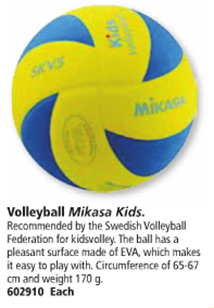 Peldēšanas dēlīšino labi peldoša materiāla, ūdeni neuzsūcošā, izturīgi pret kodumiem un skrāpējumiem. 25izmērs 320x245x25 mm, taisnstūra formas bez caurumiem, rokturiem, tukšumiem. 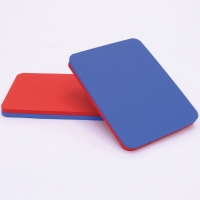 Mazie dēlīši15Kāju starplika peldēšanas treniņiem. Izgatavota no izturīga putu materiāla. 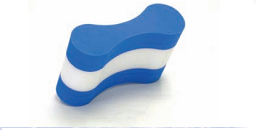 pārnēsājama aktīvā sistēma Sporta pasākumu vadīšanai1Ibiza Sound PORT8VHF-BT vai ekvivalents!Skandas tips: aktīvā, pārnēsājamā tumba uz akumulatoru, ar radio mikrofonu un standarta vada mikrofonuSkaļruņa diametrs: 8”Akumulatora darbības laiks: Līdz 8h, 12V-4.5AhSkandas kopējā jauda: 200W / RMS 400WIebūvēts spēka pastiprinātājs: 100W max.Augstfrekvenču skaļruņa diametrs: 1''HFKorpusa materiāls: KompozītmateriālsSavienojums un kontrole: 1 x Jack (Mic2) ieeja, 1 x Jack (MICI/Guitar input) ieeja, 2 x RCA (Line In) un 2 x RCA (Mix Out) ieejas. MP3 / iPod ieeja, iespējama barošana/uzlāde. Master volume un mikrofona volume. Mic Echo, Bass un Treble kontroles.Krāsa: melna (modelis pieejams arī baltā krāsā)Svars: 8 kgPapildus informācija: Komplektā radio mikrofons un standarta vada mikrofons. USB / SD / MMC / iPod / MP3 ieejas, atskaņo MP3/WMA failus. Dziesmu kontrole - play, pause, next, back. Bluetooth savienojums. LCD displejs. Ieraksta un VOX funkcija. Izvelkams rokturis un riteņi vieglākai transportēšanai. Tālvadības pults. Aux inputs priekš savienošanas ar mūzikas atskaņošanas ierīci vai datoru. 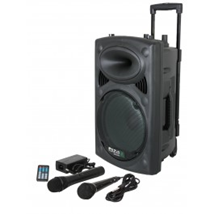 Elektriskais kompresors 1ELEKTRISKAIS KOMPRESORS VULCANO Vai ekvivalents!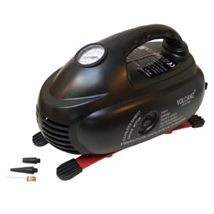 